Le temps d’une soirée…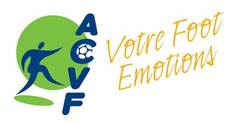 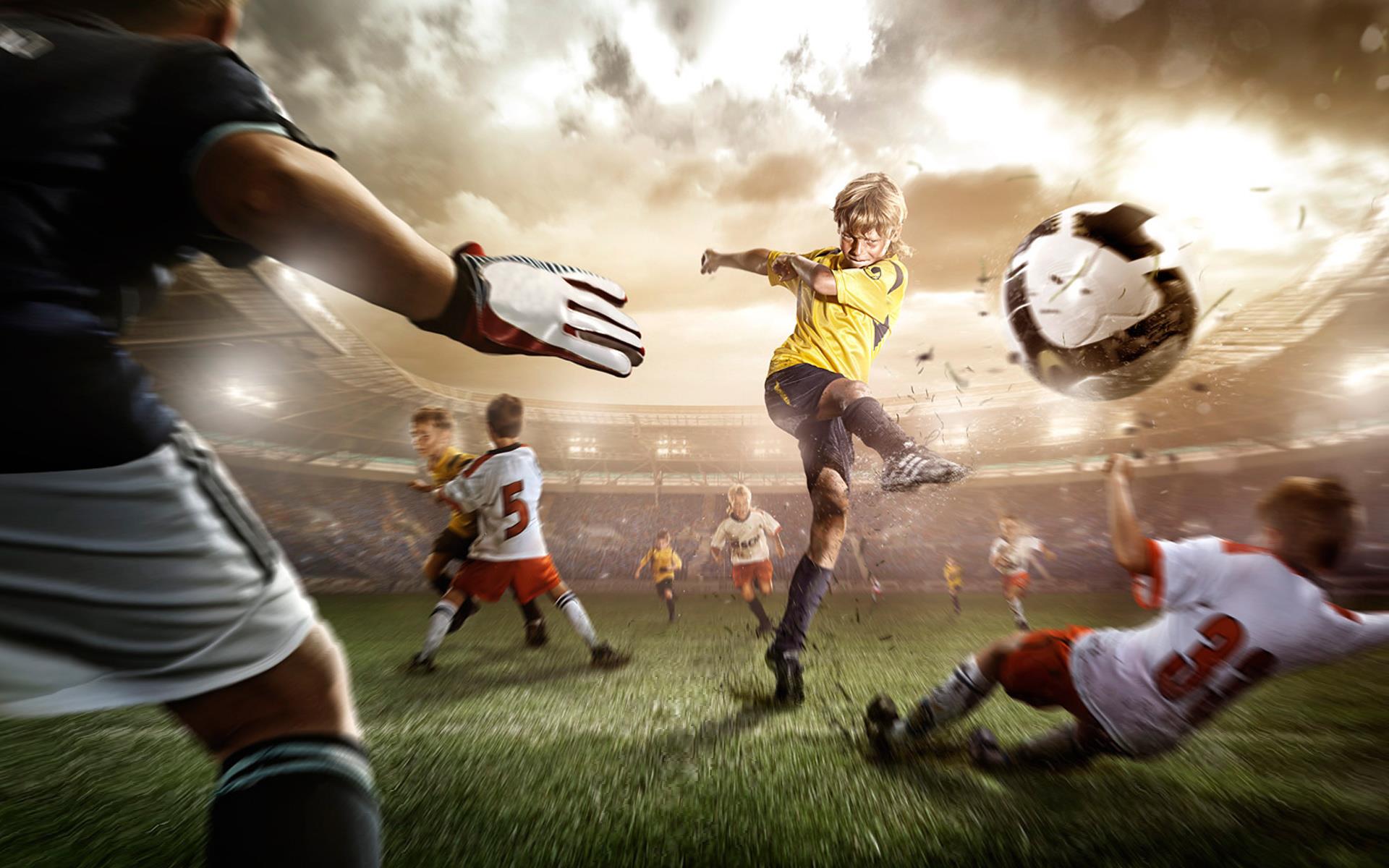 Notre Directeur Technique M. Jean – Yves Aymon a le plaisir de vous proposer une toute nouvelle activité ACVF	Objectif :	Répondre aux interrogations et besoins de VOTRE club.Choisir une thématique, l’aborder avec les membres de votre club en présence du directeur technique cantonal, d’un instructeur ASF et si besoin d’un conférencier spécialisé. Exemples de thèmes : Pratique ou théorique. Technique (entraînement type, spécifique offensif, défensif). Tactique (ligne défensive, mouvement offensif, prise d’information). Planification (juniors, actifs, contenus, objectifs). Social (parents, réseaux sociaux, communication) . Mentoring (suivi des entraîneurs « formations continues »). Arbitrage (lois du jeu, relation / partenariat) joueurs – entraîneurs Le matériel ainsi que les joueurs sont mis à disposition par le club recevant pour la partie pratiqueUn apéritif est offert par l’ACVF en fin d’activitéMerci de vous inscrire à l’une des dates ci-dessous en cochant la case souhaitée, nous prendrons les inscriptions dans l’ordre d’arrivée :Nom du club :      Thème de la soirée :      Nombre de participants :      Lieu de l’activité :      A retourner par courriel à : aymon.olivia@football.chMercredi 30.03.2022Jeudi 01.09.2022Mercredi 06.04.2022Jeudi 08.09.2022Mercredi 13.04.2022Mercredi 21.09.2022Mardi 03.05.2022Jeudi 29.09.2022Mardi 17.05.2022 Jeudi 06.10.2022